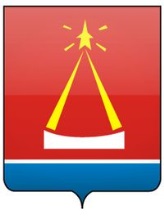 Контрольно-счетная палата ГОРОДского округа   ЛыткариноМосковской областиОТЧЕТо работе Контрольно-счетной палаты городского округа  Лыткарино Московской области за 2019 годГородской округ ЛыткариноМосковской области2020 годСодержание1.  Правовое регулирование деятельности	32. Основные итоги деятельности за 2019 год	53.  Контрольная деятельность и выполнение рекомендаций по ее итогам	74.   Экспертно-аналитическая деятельность и выполнение рекомендаций по ее итогам	155. Финансово-экономическая экспертиза проектов нормативных правовых актов муниципального образования в части, касающейся расходных обязательств городского округа Лыткарино	196. Деятельность по противодействию коррупции	227. Работа с обращениями граждан, объединений граждан и юридических лиц	248. Обеспечение взаимодействия	249. Обеспечение деятельности	2510. Обеспечение гласности	2811. Заключение	29Отчет о работе Контрольно-счетной палаты городского округа  Лыткарино Московской области за 2019 год подготовлен в соответствии со статьей  19 Федерального закона от 7 февраля 2011 г. № 6-ФЗ «Об общих принципах организации и деятельности Контрольно-счетных органов субъектов Российской Федерации и муниципальных образований»,   статьей 34 «Организация деятельности Контрольно-счётной палаты города Лыткарино»  Устава городского округа  Лыткарино, Стандартом организации деятельности «Подготовка отчётов о деятельности Контрольно-счётной палаты городского округа Лыткарино Московской области», утвержденным приказом №18 от 06.03.2019года.В отчёте отражены результаты деятельности Контрольно-счётной палаты по выполнению возложенных задач и реализации полномочий, определённых федеральным законодательством  и  нормативно-правовыми актами муниципального образования «городской округ Лыткарино».                          1.  Правовое регулирование деятельностиПравовое регулирование организации и деятельности Контрольно-счётной палаты городского округа Лыткарино Московской области  основывается на Конституции Российской Федерации и осуществляется Федеральным законом от 06.10.2003 № 131-ФЗ «Об общих принципах организации местного самоуправления в Российской Федерации», Бюджетным кодексом Российской Федерации, Федеральным законом от 07.02.2011 № 6-ФЗ «Об общих принципах организации и деятельности контрольно-счётных органов субъектов Российской Федерации и муниципальных образований», решением Совета депутатов городского округа Лыткарино от 17 мая 2012 года № 242/27 «Об утверждении Положения об организации деятельности Контрольно-счётной палаты городского округа Лыткарино Московской области» (в редакции от 26.09.2019года). Деятельность контрольно-счётных органов муниципальных образований регламентируется Стандартами Международной организации высших органов финансового контроля (ИНТОСАИ). Федеральным законом от 07.02.2011 №6-ФЗ «Об общих принципах организации и деятельности контрольно-счётных органов субъектов Российской Федерации и муниципальных образований» определено, что контрольно-счётный орган  муниципального образования является постоянно действующим органом внешнего муниципального финансового контроля и образуется представительным органом муниципального образования.Контрольно-счётная палата городского округа Лыткарино образована решением Совета депутатов городского округа Лыткарино от 19.04.2012 №230/26 в соответствии со статьей  25   Устава города Лыткарино и подотчётна Совету депутатов.Деятельность КСП г.о. Лыткарино наряду с федеральным законодательством также регламентирована  решением Совета депутатов городского округа Лыткарино от 15.05.2012 №242 «Об утверждении Положения об организации деятельности  Контрольно-счётной палаты городского округа Лыткарино Московской области».Деятельность Контрольно-счетной палаты г.о. Лыткарино  основывается на принципах законности, объективности, эффективности, независимости и гласности.В 2019 году КСП г. о. Лыткарино в своей деятельности руководствовалась указанным законодательством, а также законодательством в сферах планирования социально-экономического развития, бюджетного процесса. Об административных правонарушениях, о муниципальной службе, а также в сфере противодействия коррупции и в других сферах.Полномочиями КСП городского округа Лыткарино являются:1) контроль за исполнением городского бюджета;2) экспертиза проектов  бюджета городского округа;3) внешняя проверка годового отчета об исполнении  бюджета городского бюджета;4) организация и осуществление контроля за законностью, результативностью (эффективностью и экономностью) использования средств  бюджета городского округа, а также средств, получаемых городским бюджетом из иных источников, предусмотренных законодательством Российской Федерации;5) контроль за соблюдением установленного порядка управления и распоряжения имуществом, находящимся в муниципальной собственности, в том числе охраняемыми результатами интеллектуальной деятельности и средствами индивидуализации, принадлежащими муниципальному образованию;6) оценка эффективности предоставления налоговых и иных льгот и преимуществ, бюджетных кредитов за счет средств городского бюджета, а также оценка законности предоставления муниципальных гарантий и поручительств или обеспечения исполнения обязательств другими способами по сделкам, совершаемым юридическими лицами и индивидуальными предпринимателями за счет средств местного бюджета и имущества, находящегося в муниципальной собственности;7) финансово-экономическая экспертиза проектов муниципальных правовых актов (включая обоснованность финансово-экономических обоснований) в части, касающейся расходных обязательств городского округа, а также муниципальных программ;8) анализ бюджетного процесса в городском округе и подготовка предложений, направленных на его совершенствование;9) подготовка информации о ходе исполнения городского бюджета, о результатах проведенных контрольных и экспертно-аналитических мероприятий и представление такой информации в Совет депутатов и главе городского округа  Лыткарино;10) участие в пределах полномочий в мероприятиях, направленных на противодействие коррупции;11) проведение аудита эффективности, направленного на определение экономности и результативности использования бюджетных средств, подготовка предложений по совершенствованию осуществления главными администраторами бюджетных средств внутреннего финансового контроля и внутреннего финансового аудита;12) осуществление аудита в сфере закупок в соответствии со статьёй 98 Федерального закона от 05.04.2013 № 44-ФЗ «О контрактной системе в сфере закупок товаров, работ, услуг для обеспечения государственных и муниципальных нужд»;13) осуществление финансового контроля за использованием региональным оператором средств муниципального бюджета в порядке, установленном бюджетным законодательством Российской Федерации;14) иные полномочия в сфере внешнего муниципального финансового контроля, установленные федеральными законами, законами Московской области, Уставом города Лыткарино Московской области и нормативными правовыми актами Совета депутатов городского округа  Лыткарино.2. Основные итоги деятельности за 2019 годВ отчетном 2019 году Контрольно-счетной палатой городского округа Лыткарино в соответствии с утвержденным планом работы было проведено 9 контрольных мероприятий, 9 экспертно-аналитических мероприятий, подготовлено 146 заключений по результатам проведенных финансово-экономических экспертиз, включая заключение на проект бюджета муниципального образования «городской округ Лыткарино» на 2020 год и плановый период 2021-2022 года. Объем проверенных бюджетных средств при проведении контрольных мероприятий составил 284 731,0 тыс. рублей.Общая сумма выявленных нарушений составила 11 495,94 тыс. рублей или 4% от объема проверенных средств бюджета городского округа Лыткарино.    Необходимо отметить, что мы выявляем нарушения на несколько миллионов, но, как правило, это не хищения, это нарушения бухгалтерского учёта.Размер бюджетных средств, израсходованных не в соответствии с целями их предоставления, составил 682,4 тыс. рублей.В ходе контрольных мероприятий были выявлены 5 случаев неэффективного расходования бюджетных средств на общую сумму 258,55 тыс. рублей.Сумма ущерба, нанесенного бюджету муниципального образования, составила 839,2 тыс. рублей, из них:избыточные затраты бюджетных средств – 404,0 тыс. рублей;безрезультатные расходы бюджетных средств – 434,8 тыс. рублей.Контрольными мероприятиями были охвачены 14 объектов контроля, у 13 из которых были выявлены финансовые нарушения.В результате контрольных мероприятий, проведённых в отчётном году, были выявлены следующие нарушения согласно Классификатору нарушений, выявляемых в ходе внешнего муниципального финансового контроля:нарушения при формировании и исполнении бюджетов – 30 случаев на сумму 687,3 тыс. рублей;нарушения порядка ведения бухгалтерского учёта, составления и представления бухгалтерской (финансовой) отчётности – 19 случаев на сумму 10 260,0 тыс. рублей;нарушения законодательства в сфере управления и распоряжения муниципальной собственностью – 7 случаев;нарушения при осуществлении муниципальных закупок – 40 случаев на сумму 548,64 тыс. рублей;По результатам контрольных мероприятий руководителям проверенных объектов было вынесено 12 Представлений, 10 из которых выполнены в полном объеме, 2 Представления находятся на контроле. Из общего количества предложений и рекомендаций по выданным Представлениям выполнено 81 из 89 предложений.В результате экспертно-аналитических мероприятий, проведённых в отчётном году, были выявлены следующие нарушения согласно Классификатору нарушений, выявляемых в ходе внешнего муниципального финансового контроля:нарушения порядка ведения бухгалтерского учёта, составления и представления бухгалтерской (финансовой) отчётности – 3 случая.В 2019 году было составлено 11 Протоколов об административных правонарушениях, по результатам их рассмотрения по 5 Протоколам мировыми судьями приняты решения о привлечении к административной ответственности (по 2 Протоколам назначены административные штрафы на сумму 25,0 тыс. рублей, по 3 Протоколам применены иные меры административных наказаний в виде предупреждений), по 2 Протоколам мировыми судьями приняты решения о малозначительности административных нарушений, по 4 Протоколам мировыми судьями приняты решения об отсутствии составов административных правонарушений. Три решения мировых судей было обжаловано Контрольно-счётной палатой г.о. Лыткарино в федеральном суде, материалы которых были направлены на повторное рассмотрение, в результате чего в отношении виновных должностных лиц были применены меры  административных наказаний в виде предупреждений.3.  Контрольная деятельность и выполнение рекомендаций по ее итогамЗа отчетный период КСП городского округа Лыткарино было проведено 9 контрольных мероприятий:1. «Проверка правомерности формирования и эффективности использования средств субсидий, выделенных из бюджета г. Лыткарино в 2018 году МУ «ЦБС города Лыткарино» на реализацию мероприятий муниципальной программы «Культура г. Лыткарино» (с элементами аудита эффективности, с элементами аудита в сфере закупок)»Объектами контрольного мероприятия являлись Администрация городского округа Лыткарино и муниципальное учреждение «Централизованная библиотечная система города Лыткарино».Объем проверенных средств составил 35 408,1 тыс. рублей.По итогам контрольного мероприятия установлены следующие нарушения:нарушения при формировании и исполнении бюджетов: 2 случая;нарушения при осуществлении муниципальных закупок: 3 случая;иные нарушения: 2 случая.Контрольным мероприятием были выявлены отдельные нарушения требований «Модельного стандарта деятельности общедоступной библиотеки», утвержденного Министром культуры Российской Федерации В.Р. Мединским от 31.10.2014г., постановления Главы г. Лыткарино от 28.10.2015г. № 627-п «О порядке формирования муниципального задания», Приказа Минкультуры России от 09.06.2015 г. №1762, постановления Главы г. Лыткарино от 20.02.2017 №65-п «Порядок составления и утверждения плана ФХД», Федерального закона от 05.04.2013 № 44-ФЗ «О контрактной системе в сфере закупок товаров, работ, услуг для обеспечения государственных и муниципальных нужд», Гражданского кодекса РФ.По результатам контрольного мероприятия Контрольно-счетной палатой городского округа Лыткарино   в адрес первого заместителя Главы Администрации городского округа Лыткарино и директору МУ ЦБС были направлены Представления. О результатах контрольного мероприятия были проинформированы Глава и Председатель Совета депутатов г.о. Лыткарино.В целях устранения выявленных недостатков на объектах проверки были приняты соответствующие меры по устранению нарушений и их недопущению в дальнейшей работе.2. «Проверка правомерности формирования и эффективности  использования средств субсидий, выделенных  из бюджета г. Лыткарино в 2018 году  МУ «ЛИКМ» на реализацию мероприятий муниципальной программы «Культура г. Лыткарино» (с элементами аудита эффективности, с элементами аудита в сфере закупок)».Объектами контрольного мероприятия являлись Администрация городского округа Лыткарино и муниципальное учреждение «Лыткаринский историко-краеведческий музей».Объем проверенных средств составил 35 252,8 тыс. рублей, из них:- неэффективно произведенные расходы - 166,8 тыс. рублей;- использованы с нарушением - 3,5 тыс. рублей.По итогам контрольного мероприятия установлены следующие нарушения:нарушения при формировании и исполнении бюджетов - 4 случая;нарушения порядка ведения бухгалтерского учета и формирования отчетности - 2 случая, на сумму 3,5 тыс. рублей;нарушения в сфере управления и распоряжения муниципальной собственностью - 2 случая;нарушения при осуществлении муниципальных закупок - 4 случая;иные нарушения, не включенные в классификатор нарушений, - 6 случаев.Проверкой были установлены случаи нарушения требований законодательства о бухгалтерском учете, законодательства в сфере закупок, порядка ведения органами местного самоуправления реестров муниципального имущества, указаний о порядке применения бюджетной классификации РФ, Инструкции о порядке составления и представления отчетности, постановлений Главы г. Лыткарино от 28.10.2015 № 627-п, от 15.12.2010 №747-п, от 20.02.2017 №65-п, от 01.12.2010 №467-п. По итогам контрольного мероприятия Контрольно-счетной палатой городского округа Лыткарино  в адрес первого заместителя Главы Администрации городского округа Лыткарино и директору МУ «ЛИКМ» были направлены Представления. О результатах контрольного мероприятия были проинформированы Глава и Председатель Совета депутатов г.о. Лыткарино.По факту нарушения Инструкции 157н  Председателем КСП г. Лыткарино был составлен протокол об административном правонарушении по ч.1 ст.15.11 КоАП РФ в отношении должностного лица – главного бухгалтера МУ «ЛИКМ». Мировым судьей судебного участка было вынесено постановление о привлечении должностного лица к административной ответственности с наложением штрафа в размере 5,0 тыс. рублей.В целях устранения выявленных недостатков на объектах проверки были приняты соответствующие меры по устранению нарушений и их недопущению в дальнейшей работе.3. «Внешняя проверка бюджетной отчетности Совета депутатов городского округа Лыткарино за 2018 год».Объект контрольного мероприятия - Совет депутатов городского округа Лыткарино. Объем проверенных средств составил 2 483,0 тыс. рублей. По результатам проведенной проверки установлено следующее. Проверкой своевременности представления годовой бюджетной отчетности, состава представленных форм нарушений не выявлено. Проверкой соблюдения установленного порядка учета муниципального имущества, используемого Советом депутатов, нарушений не установлено. Проверкой достоверности отраженной в готовом отчете дебиторской и кредиторской задолженностей расхождений не установлено. Проверкой соответствия показателей, отраженных в годовой бюджетной отчетности Совета депутатов городского округа Лыткарино, показателям годового отчета об исполнения бюджета муниципального образования г. Лыткарино за 2018 год, несоответствия не выявлено. По итогам контрольного мероприятия выявлен 1 случай нарушения порядка ведения бухгалтерского учета, составления и представления бухгалтерской (финансовой) отчетности в части несоответствия представленной формы (таблица №5 Пояснительной записки (ф.0503160)) требованиям п.157 Инструкции №191н. Совету депутатов городского округа Лыткарино рекомендовано при составлении годовой отчетности соблюдать требования действующего законодательства.4.«Внешняя проверка бюджетной отчетности Контрольно-счетной палаты городского округа Лыткарино за 2018 год».Объект контрольного мероприятия - Контрольно-счетная палата городского округа Лыткарино. Объем проверенных средств составил 1 667,7 тыс. рублей. По результатам проведенной проверки установлено следующее. Проверкой своевременности представления годовой бюджетной отчетности, состава представленных форм нарушений не выявлено. Проверкой соблюдения установленного порядка учета муниципального имущества, используемого КСП, нарушений не установлено. Проверкой достоверности отраженной в готовом отчете дебиторской и кредиторской задолженностей расхождений не установлено. Проверкой соответствия показателей, отраженных в годовой бюджетной отчетности КСП городского округа Лыткарино, показателям годового отчета об исполнения бюджета муниципального образования г. Лыткарино за 2018 год, несоответствия не выявлено. КСП городского округа Лыткарино рекомендовано при составлении годовой отчетности  соблюдать требования действующего законодательства.5. «Внешняя проверка бюджетной отчетности Комитета по управлению имуществом города Лыткарино за 2018 год».Объект контрольного мероприятия - Комитет по управлению имуществом города Лыткарино. Объем проверенных средств составил 9 801,7 тыс. рублей. По результатам проведенной проверки установлено следующее. Проверкой своевременности представления годовой бюджетной отчетности, состава представленных форм нарушений не выявлено. Проверкой соблюдения установленного порядка учета муниципального имущества, используемого КУИ, нарушений не установлено. Проверкой достоверности отраженной в годовом отчете дебиторской и кредиторской задолженностей расхождений не установлено. Проверкой соответствия показателей, отраженных в годовой бюджетной отчетности Комитета по управлению имуществом города Лыткарино, показателям годового отчета об исполнения бюджета муниципального образования г. Лыткарино за 2018 год, несоответствий не выявлено. По итогам контрольного мероприятия выявлен 1 случай нарушения порядка ведения бухгалтерского учета, составления и представления бухгалтерской (финансовой) отчетности в части не заполнения представленной формы (графы 5 таблицы №7 Пояснительной записки (ф.0503160)) требованиям п.157 Инструкции №191н. КУИ города Лыткарино рекомендовано при составлении годовой отчетности соблюдать требования действующего законодательства.6. «Проверка законности и эффективности использования средств бюджета города Лыткарино, выделенных в 2018 году на содержание Управления ЖКХ и РГИ г. Лыткарино в рамках муниципальной программы «Формирование современной городской среды города Лыткарино» (с элементами аудита в сфере закупок)».Объект контрольного мероприятия являлось Управление жилищно-коммунального хозяйства и развития городской инфраструктуры города Лыткарино.Объем проверенных средств составил 14 216,1 тыс. рублей, из них:- нецелевые расходы - 54,6 тыс. рублей;По итогам контрольного мероприятия установлены следующие нарушения:нарушения при формировании и исполнении бюджетов - 2 случая на сумму 54,6 тыс. рублей;нарушения порядка ведения бухгалтерского учета и формирования отчетности - 2 случая;нарушения в сфере управления и распоряжения муниципальной собственностью - 1 случай;нарушения при осуществлении муниципальных закупок - 4 случая на сумму 35,24 тыс. рублей;иные нарушения, не включенные в классификатор нарушений, - 2 случая.Проверкой были установлены случаи нарушения Бюджетного кодекса РФ, требований законодательства о бухгалтерском учете, законодательства в сфере закупок, порядка ведения органами местного самоуправления реестров муниципального имущества, указаний о порядке применения бюджетной классификации РФ. По результатам контрольного мероприятия начальнику Управления ЖКХ и РГИ г. Лыткарино было вынесено Представление для устранения выявленных нарушений. В целях устранения выявленных недостатков Управлением ЖКХ и РГИ г. Лыткарино были приняты соответствующие меры по их  устранению  и  недопущению в дальнейшей работе.В целях осуществления контроля за устранением нарушений, выявленных в Управлении ЖКХ и РГИ г. Лыткарино, и для принятия мер дисциплинарного характера к виновным должностным лицам, Главе городского округа Лыткарино было направлено информационное письмо. Кроме того, в Совет депутатов городского округа так же было направлено информационное письмо о результатах проведенного контрольного мероприятия.По факту нецелевого использования бюджетных средств Председателем КСП г.о. Лыткарино был составлен протокол об административном правонарушении по ст.15.14 КоАП РФ в отношении должностного лица заместителя начальника – главного бухгалтера Управления ЖКХ и РГИ г. Лыткарино. Мировым судьей судебного участка было вынесено постановление о привлечении должностного лица к административной ответственности с наложением штрафа в размере 20,0 тыс. рублей.По факту нарушения казенным учреждением порядка бюджетного учета принятых бюджетных обязательств в отношении заместителя начальника - главного бухгалтера Управления ЖКХ и РГИ г. Лыткарино был составлен Протокол об административном правонарушении по ст.15.15.7 КоАП РФ (в редакции Федерального закона от 23.07.2013 №252-ФЗ). Мировым судьей судебного участка было вынесено постановление о прекращении производства по делу в связи с отсутствием состава административного правонарушения в отношении данного должностного лица.7. «Проверка целевого и эффективного использования средств бюджета города Лыткарино, направленных Администрацией городского округа Лыткарино в 2017-2018 годах на реализацию муниципальной программы «Физическая культура и спорт города Лыткарино» в части мероприятий по предоставлению субсидий МБУ «СШОР Лыткарино» (с элементами аудита эффективности, с элементами аудита в сфере закупок)».Объектами контрольного мероприятия являлись  Администрация городского округа Лыткарино и муниципальное бюджетное учреждение «Спортивная школа олимпийского резерва Лыткарино».Объем проверенных средств составил 34 668,2 тыс. рублей, из них нарушения составили:нецелевые расходы (нарушение условий заключенных с учредителем соглашений) - 627,8 тыс. рублей;неэффективные расходы - 53,3 тыс. рублей.По итогам контрольного мероприятия установлены следующие группы нарушений:нарушения при формировании и исполнении бюджетов - 6 случаев на сумму 627,8 тыс. рублей;нарушения порядка ведения бухгалтерского учета и формирования отчетности - 4 случая;нарушения при осуществлении муниципальных закупок - 8 случаев, на сумму 76,9 тыс. рублей;иные нарушения, не включенные в классификатор нарушений - 6 случаев.Проверкой были установлены случаи нарушения требований законодательства о бухгалтерском учете, законодательства в сфере закупок, порядка составления и утверждения плана финансово-хозяйственной деятельности.По результатам контрольного мероприятия заместителю Главы, курирующему вопросы экономики и финансов, и директору МБУ «СШОР Лыткарино» были вынесены Представления. В целях устранения выявленных недостатков объектами проверки были приняты соответствующие меры по устранению нарушений и их недопущению в дальнейшей работе.О результатах контрольного мероприятия были проинформированы Глава и Председатель Совета депутатов г.о. Лыткарино.По факту нарушения законодательства о бухгалтерском учете в части предоставления недостоверной бухгалтерской отчетности Председателем КСП г.о. Лыткарино были составлены 2 протокола об административных правонарушениях по ч.1 ст.15.11 КоАП РФ в отношении должностных лиц – главного бухгалтера  МБУ «СШОР Лыткарино». Мировым судьей судебного участка были вынесены постановления о прекращении производства по данным делам в связи с отсутствием составов административных правонарушений в отношении указанных лиц.По факту нарушения учреждением условий Соглашений о предоставлении субсидий на выполнение муниципальных заданий, Председателем КСП г.о. Лыткарино были составлены 3 протокола об административных правонарушениях по ч.2 ст.15.15.5 КоАП РФ в отношении должностного лица – директора МБУ «СШОР Лыткарино». Мировым судьей судебного участка были вынесены постановления о назначении административных наказаний должностному лицу в виде предупреждений.8. «Проверка законности и эффективности использования муниципального имущества и бюджетных средств, направленных в 2017-2018 годах на реализацию муниципальной программы «Муниципальное управление города Лыткарино» в части снижения административных барьеров, повышения качества предоставления государственных и муниципальных услуг на базе МБУ «МФЦ Лыткарино (с элементами аудита эффективности, с элементами аудита в сфере закупок)».Объектами контрольного мероприятия являлись Администрация городского округа Лыткарино, муниципальное бюджетное учреждение «Многофункциональный центр предоставления государственных и муниципальных услуг Лыткарино».Объем проверенных средств составил 81 750,3 тыс. рублей, из них:использованы с нарушением 1 422,1 тыс. рублей.По итогам контрольного мероприятия установлены следующие нарушения:нарушения при формировании и исполнении бюджетов - 6 случаев на сумму 4,9 тыс. рублей;нарушения порядка ведения бухгалтерского учета и формирования отчетности - 4 случая на сумму 986,5 тыс. рублей;нарушения в сфере управления и распоряжения муниципальной собственностью - 3 случая;нарушения при осуществлении муниципальных закупок - 12 случаев, на сумму 430,7 тыс. рублей;иные нарушения, не включенные в классификатор нарушений, - 5 случаев.Проверкой были установлены случаи нарушения требований законодательства о бухгалтерском учете, законодательства в сфере закупок, порядка составления и утверждения плана финансово-хозяйственной деятельности.По результатам контрольного мероприятия заместителю Главы, курирующему вопросы экономики и финансов, и директору МБУ «МФЦ Лыткарино» были вынесены Представления. В целях устранения выявленных недостатков объектами проверки были приняты соответствующие меры по устранению нарушений и их недопущению в дальнейшей работе.О результатах контрольного мероприятия были проинформированы Глава и Председатель Совета депутатов г.о. Лыткарино.По факту нарушения законодательства о бухгалтерском учете в части предоставления недостоверной бухгалтерской отчетности Председателем КСП г.о. Лыткарино были составлены 2 протокола об административных правонарушениях по ч.1 ст.15.11 КоАП РФ в отношении должностного лица – заместителя директора МБУ «МФЦ Лыткарино». Мировым судьей судебного участка были вынесены постановления о прекращении производств по данным делам об административных правонарушениях в виду их малозначительности.9. «Проверка правомерности формирования и эффективности использования средств бюджета города Лыткарино, выделенных в 2018 году и текущем периоде 2019 года МБУ «Лесопарк Лыткарино» в рамках реализации муниципальных программ городского округа Лыткарино (с элементами аудита эффективности, с элементами аудита в сфере закупок)».Объектами контрольного мероприятия являлись  Администрация городского округа Лыткарино и муниципальное бюджетное учреждение «Лесопарк - Лыткарино».Объем проверенных средств составил 69 483,1 тыс. рублей, из них:использованы с нарушением 9 270,0 тыс. рублей;ущерб, нанесенный бюджету городского округа Лыткарино - 399,5 тыс. рублей;неэффективные расходы - 38,5 тыс. рублей.По итогам контрольного мероприятия установлены следующие нарушения:нарушения при формировании и исполнении бюджетов - 11 случаев;нарушения порядка ведения бухгалтерского учета и формирования отчетности - 5 случаев на сумму 9 270,0 тыс. рублей;нарушения в сфере управления и распоряжения муниципальной собственностью - 1 случай;нарушения при осуществлении муниципальных закупок - 9 случаев;иные нарушения, не включенные в классификатор нарушений, - 6 случаев.Проверкой были установлены случаи нарушения требований Гражданского кодекса РФ, законодательства о некоммерческих организациях, законодательства о бухгалтерском учете, законодательства в сфере закупок, порядка составления и утверждения плана финансово-хозяйственной деятельности.По результатам контрольного мероприятия заместителю Главы, курирующему вопросы экономики и финансов, и директору МБУ «Лесопарк-Лыткарино» были вынесены Представления. Контроль за выполнением предложений и рекомендаций КСП городского округа Лыткарино на данных объектах продолжается.О результатах контрольного мероприятия были проинформированы Глава и Председатель Совета депутатов г.о. Лыткарино.По факту нарушения законодательства о бухгалтерском учете в части предоставления недостоверной бухгалтерской отчетности Председателем КСП г.о. Лыткарино был составлен 1 протокол об административном правонарушении по ч.4 ст.15.15.6.  КоАП РФ в отношении должностного лица – главного бухгалтера МБУ «Лесопарк - Лыткарино». Мировым судьей судебного участка было вынесено постановление о прекращении производства по делу в виду отсутствия состава административного правонарушения в отношении указанного лица.4.   Экспертно-аналитическая деятельность и выполнение рекомендаций по ее итогамВ 2019 году было проведено 9 экспертно-аналитических мероприятий, из них:1 внешняя проверка годового отчета об исполнении бюджета муниципального образования «городской округ Лыткарино»;5 внешних проверок бюджетной отчетности главных администраторов бюджетных средств г.о. Лыткарино;3 мониторинга о ходе исполнения бюджета муниципального образования за 1 квартал, 1полугодие, 9 месяцев. В апреле 2019 года была проведена внешняя проверка годового отчета об исполнении бюджета города Лыткарино Московской области за 2018 год.Внешняя проверка бюджетной отчетности была проведена в целях контроля за достоверностью  и полнотой содержащейся в годовой бюджетной отчетности информации о финансовой деятельности главных администраторов бюджетных средств города Лыткарино.Годовой отчет об исполнении бюджета города Лыткарино за 2018 год, а так же представленные одновременно с ним иные формы бюджетной отчетности поступили в Контрольно-счетную палату  городского округа Лыткарино 29.03.2019, т.е. в сроки, установленные  п.3 ст.264.4 Бюджетного кодекса РФ и  ст.40 Положения о бюджете и бюджетном процессе в городском округе Лыткарино (до 01 апреля).Отчёт об исполнении бюджета города Лыткарино за 2018 год, а также представленные одновременно с ним иные формы бюджетной отчётности по составу форм соответствовал требованиям статьи 264.1 Бюджетного кодекса Российской Федерации, Инструкции, утверждённой приказом Министерства финансов Российской Федерации от 28.12.2010 № 191н (далее - Инструкция № 191н),  ст.39 Положения о бюджете и бюджетном процессе в городском округе Лыткарино.Годовой отчёт об исполнении бюджета города Лыткарино в основном соответствовал установленным требованиям по содержанию и полноте отражения информации. Годовой отчёт об исполнении бюджета города Лыткарино на 01 января 2019 года, в части показателей исполнения бюджета города Лыткарино, составлен финансовым органом с учётом сводной бюджетной отчётности главных администраторов бюджетных средств, что соответствует требованиям п. 2 ст. 264.2 Бюджетного кодекса РФ, п.3 ст.39 Положения о бюджете и бюджетном процессе.Представленная годовая отчетность главных администраторов бюджетных средств поступила в КСП в установленные сроки.Бюджетная отчетность ГАБС представлена в составе, соответствующем требованиям статьи 264.1 Бюджетного кодекса РФ и ст. 39 Положения о бюджете и бюджетном процессе в городе Лыткарино.Перечень форм отчетов, включенных в состав бюджетной отчетности ГАБС, соответствовал Инструкции №191н. Вместе с тем, в нарушение требований п.157 Инструкции №191н формы Таблицы №5 «Сведения о результатах мероприятий внутреннего муниципального финансового контроля», являющихся приложением к Пояснительным запискам (ф.0503160) Совета депутатов на 01.01.2019, Управления образования г. Лыткарино на 01.01.2019, Управления ЖКХ и РГИ г. Лыткарино на 01.01.2019 и Администрации г.о. Лыткарино на 01.01.2019 не соответствовали форме предусмотренной Инструкцией №191н в части наименования графы 1 и ее заполнения (указано - «Тип контрольных мероприятий», следовало указать - «Проверяемый период»).В нарушение требований ст.36 Бюджетного кодекса РФ, п.159 Инструкции №191н в графе 5 таблицы №7 «Сведения о результатах внешнего государственного (муниципального) финансового контроля», являющейся приложением к Пояснительной записке (ф.0503160) КУИ г. Лыткарино на 01.01.2019, не были указаны принятые Комитетом меры по результатам проведенного КСП городского округа Лыткарино в 2018 году контрольного мероприятия «Проверка законности и эффективности использования средств бюджета г. Лыткарино, выделенных в 2017 году на реализацию мероприятий муниципальной программы «Муниципальное управление» и иных муниципальных программ (с элементами аудита эффективности закупок товаров, работ и, услуг) казенному учреждению - «Комитет по управлению имуществом города Лыткарино».В годовой бюджетной отчетности Администрации г.о. Лыткарино за 2018 год установлены расхождения внутри представленных форм - в графе 4 «Утверждено бюджетной росписью» по строке «Итого» в Сведениях об исполнении мероприятий в рамках целевых программ (ф.0503166)  отражена сумма - 610 840,6 тыс. рублей с ее последующим детальным распределением по 11 муниципальным программам;  раздел 2 Пояснительной записки (ф. 0503160) содержит иную сумму по объему финансирования программных мероприятий - 613 630,6 тыс. рублей и указание на 12 муниципальных программ. В годовой бюджетной отчетности Финансового управления г. Лыткарино за 2018 год так же  установлены расхождения внутри представленных форм - в графе 4 «Утвержденные бюджетные назначения» пункта 2 «Расходы бюджета» Отчета об исполнении бюджета (ф. 0503127)   сумма расходов отражена в объеме 17 928,2 тыс. рублей; раздел 3 Пояснительной записки (ф. 0503160) содержит иную сумму по расходам в части утвержденных бюджетных ассигнований в размере 17 926, 2 тыс. рублей.В ходе проверки показателей годового отчета об исполнении бюджета города с показателями отчетности главных администраторов бюджетных средств установлено следующее.Годовая бюджетная отчетность ГРБС - Управления образования города Лыткарино за 2018 год, в графах 4 «Утвержденные бюджетные назначения», 5-8 «Исполнено» Отчета об исполнении бюджета (ф.0503127) содержала значения, не соответствующие значениям, отраженным в приложении №1 к отчёту об исполнении бюджета города Лыткарино «Поступления доходов в 2018 году по кодам видов доходов, подвидов доходов, классификации операций сектора государственного управления, относящихся к доходам бюджета города Лыткарино» (расхождение составило 3 687,0 тыс. рублей и 3 661,9 тыс. рублей соответственно).Таким образом, в нарушение требований ст.13 Федерального закона от 06.12.2011 № 402-ФЗ «О бухгалтерском учете» Управлением образования представлена недостоверная отчетность, входящая в Отчет об исполнении бюджета (ф.0503127), искажение данной отчетности составило менее 10%.Кроме того, Отчет об исполнении бюджета (ф.0503127) Управления образования за 2018 год не содержал итоговые строки «Доходы бюджета, всего» (010), «Расходы бюджета, всего» (200) и соответственно суммовые показатели по ним.В нарушение требований ст.13 Федерального закона от 06.12.2011 № 402-ФЗ «О бухгалтерском учете» Администрацией городского округа Лыткарино представлены недостоверные сведения в Таблице №7 «Сведения о результатах внешнего государственного (муниципального) финансового контроля», являющейся приложением к Пояснительной записке (ф.0503160) Администрации г.о. Лыткарино на 01.01.2019, в части не включения сведений о двух контрольных мероприятиях, объектом проверки которых являлась Администрация, а именно:«Проверка законности и результативности использования бюджетных средств, выделенных в 2016-2017 гг. в рамках муниципальной программы «Безопасность города Лыткарино» (с элементами аудита в сфере закупок)»;«Проверка Администрации г. Лыткарино по вопросу законности и результативности использования бюджетных средств, выделенных в 2016-2017 годах на реализацию муниципальной программы «Физическая культура и спорт города Лыткарино» в части мероприятий по предоставлению субсидий МАУ «ЛСК Лыткарино». Бюджет города Лыткарино за 2018 год исполнен:по доходам - в объёме 1 767 203,8 тыс. рублей или 91,0 % утверждённогобюджета (в 2017 году - 1 775 346,7 тыс. рублей или 90,8 %);по расходам - в объёме 1 832 642,9 тыс. рублей или 94,4% утвержденного бюджета (в 2017 году - 1 823 275,1 тыс. рублей или 91,0 %).с дефицитом в размере 65 439,1 тыс. рублей (или 9,5%) при утверждённом годовом дефиците в размере 64 412,0 тыс. рублей (в 2017 году бюджет города Лыткарино исполнен с дефицитом в размере 47 928,4 тыс. рублей).В течение 2018 года  Совет депутатов г. Лыткарино 13 раз  вносил  изменения в утвержденный бюджет. Внесение изменений в бюджет было обусловлено необходимостью отражения в доходах и расходах бюджета города Лыткарино межбюджетных трансфертов, полученных из других бюджетов бюджетной системы Российской Федерации; поступлением в отчетном периоде налоговых доходов сверх утвержденного плана; уточнением поступлений по неналоговым доходам по данным главных администраторов доходов бюджета; перераспределением бюджетных ассигнований по главным распорядителям бюджетных средств в связи с изменением (уточнением) объема расходных обязательств в ходе исполнения бюджета.Необходимо отметить, что в течение 2018 года, как и в предыдущие годы, наблюдалась  высокая концентрация объёма расходов, произведённых в IV квартале - 34,9% от общего годового объёма перечислений, из которых 16,1% или 295 814,6 тыс. рублей общего годового объёма расходов были произведены в декабре 2018 года.Таким образом, в последние годы исполнение бюджета города Лыткарино характеризуется тенденциями, когда в течение одиннадцати месяцев финансового года «сдерживается» исполнение расходной части бюджета при стремительном наращивании расходных обязательств в декабре.Заключение КСП г.о. Лыткарино по результатам проверки годового отчета об исполнении бюджета города Лыткарино за 2018 год было направлено Главе  и в Совет депутатов городского округа Лыткарино.Ежеквартально в 2019 году проводился мониторинг исполнения бюджета городского округа за I квартал, 1 полугодие и 9 месяцев 2019 года, по результатам которого было выявлено, что собираемость неналоговых доходов находится в муниципальном образовании на низком уровне, муниципальные программы не исполняются равномерно (25% ежеквартально), а доходы и расходы бюджета не сбалансированы между собой.По	результатам проведенных экспертно-аналитических мероприятий были даны 7 предложений (замечаний), 2 из которых были полностью выполнены, а 5 замечаний были сняты по объективным обстоятельствам.5. Финансово-экономическая экспертиза проектов нормативных правовых актов муниципального образования в части, касающейся расходных обязательств городского округа ЛыткариноВ 2019 году в соответствии с полномочиями КСП городского округа Лыткарино было проведено 146 финансово-экономических экспертиз и подготовлены экспертные заключения, из них:15 заключений на проекты решений Совета депутатов городского округа Лыткарино о внесении изменений в бюджет муниципального образования на 2019 год и плановый период 2020-2021 годов;2 заключения на проекты решений Совета депутатов городского округа Лыткарино в части внесения изменений в Положения о земельном налоге, о бюджете и бюджетном процессе в городском округе Лыткарино;105 заключений на проекты постановлений Главы городского округа Лыткарино о внесении изменений в действовавшие в 2019 году муниципальные программы города Лыткарино;17 заключений на проекты постановлений Главы городского округа Лыткарино об утверждении новых муниципальных программ городского округа, реализация которых запланирована с 2020 года;2 заключения на проекты постановлений Главы городского округа Лыткарино «Об утверждении Положения об организации летнего отдыха учащихся общеобразовательных учреждений города Лыткарино в 2019 году», «Об утверждении Порядка составления и утверждения плана финансово-хозяйственной деятельности»;4 заключения на проекты распоряжений начальника Финансового управления города Лыткарино «Об утверждении Порядка исполнения бюджета города Лыткарино», «Об утверждении Порядка принятия решений о подготовке и реализации бюджетных инвестиций в объекты муниципальной собственности г.о. Лыткарино», «Об утверждении Правил осуществления бюджетных инвестиций в объекты муниципальной собственности г.о. Лыткарино», «Об утверждении Правил принятия решений о предоставлении субсидий или осуществлению бюджетных инвестиций на подготовку обоснования инвестиций и проведение его технологического и ценового аудита»;1 заключение на проект решения Совета депутатов городского округа Лыткарино «Об утверждении бюджета городского округа Лыткарино на 2020 год и плановый период 2021 и 2022 годов.По результатам проведенной в ноябре 2019 года экспертизы проекта бюджета города Лыткарино на 2020 год и на плановый период 2021 и 2022 годов, было установлено следующее.Проект бюджета размещен в средствах массовой информации 07.11.2019 на официальном сайте муниципального образования «городской округ Лыткарино» (http://www.lytkarino.com/2020-2021/) и в городской газете «Лыткаринские вести» (выпуск №45/2 (1350) от 13.11.2019), что соответствует принципу прозрачности (открытости), установленном статьей 36 Бюджетного кодекса РФ,Проект бюджета города поступил на экспертизу в Контрольно-счетную палату городского округа Лыткарино 07 ноября 2019 года (письмо Главы городского округа Лыткарино от 07.11.2019 №122Исх/н-3336), т.е. в соответствии со сроком, установленным статьей 29 Положения о бюджете и бюджетном процессе. Состав показателей, представленных для утверждения в проекте бюджета, соответствует требованиям статьи 184.1 Бюджетного кодекса РФ и  пункта 3 статьи 29 Положения о бюджете и бюджетном процессе.Состав документов и материалов, представленных одновременно с проектом, соответствует перечню, установленному статьей 184.2 Бюджетного кодекса РФ и  пунктом 6 статьи 29 Положения о бюджете и бюджетном процессе.Проект бюджета города составлен сроком на три года - на очередной финансовый год и на плановый период, что соответствует статье 169 Бюджетного кодекса РФ и статье 3 Положения о бюджете и бюджетном процессе.Параметры бюджета города Лыткарино на 2020 год и плановый период 2021 и 2022 годов характеризуются следующими показателями.*объем муниципального долга на 01 января следующего года.В соответствии с проектом решения в 2020 году относительно ожидаемого исполнения бюджета городского округа Лыткарино 2019 года предусматривается увеличение доходов бюджета более чем в 2 раза (на 107,8%), в 2021 году относительно прогноза 2020 года - с уменьшением на 16%, в 2022 году относительно 2021 года - с уменьшением на 3,6%. В целом за 2020-2022 годы доходы бюджета городского округа Лыткарино вырастут на 68,2% относительно оценки ожидаемого исполнения бюджета в 2019 году.Согласно представленному проекту общий объем расходов бюджета городского округа Лыткарино запланирован в 2020 году так же с увеличением к общему объему ожидаемого исполнения 2019 года на 100,8% (в 2 раза), в 2021 году с уменьшением на 15,9% к прогнозу 2020 года, в 2022 году с уменьшением на 5,2% к прогнозу 2022 года.Предполагается постепенное снижение дефицита с 12 121,2 тыс. рублей в 2020-2021 годах до профицита в размере 40 000,0 тыс. рублей  в 2022 году.К началу 2023 года на 9,5% увеличивается объем муниципального долга городского округа Лыткарино по сравнению с оценкой ожидаемого исполнения бюджета в 2019 году.Представленный проект решения Совета депутатов городского округа Лыткарино «Об утверждении бюджета городского округа Лыткарино на 2020 год и на плановый период 2021 и 2022 годов» в целом соответствовал положениям бюджетного законодательства Российской Федерации и нормативно-правовым актам местного самоуправления, и был рекомендован к рассмотрению Советом депутатов городского округа Лыткарино.В соответствии со статьей 29 Положения о бюджете и бюджетном процессе Заключение на проект решения было представлено в Совет депутатов и в Администрацию городского округа Лыткарино.По	результатам			проведенных финансово-экономических экспертиз, разработчикам проектов нормативно-правовых актов даны 13 предложений (замечаний), 5 из которых были приняты (устранены) до утверждения нормативно-правовых актов, остальные находятся на контроле.6. Деятельность по противодействию коррупцииВ 2019 году в КСП г.о. Лыткарино проводилась целенаправленная работа по осуществлению мероприятий по реализации Федерального закона от 25.12.2008 г. № 273-ФЗ «О противодействию коррупции», соответствующих Указов Президента Российской Федерации и иных нормативных правовых актов, направленных на принятие эффективных мер по профилактике коррупции, соблюдению муниципальными служащими КСП г.о. Лыткарино общих принципов служебного поведения, норм профессиональной этики, обязательств, ограничений и запретов, установленных на муниципальной службе.Утвержден перечень должностей муниципальной службы в КСП г.о. Лыткарино, при назначении на которые граждане и при замещении которых муниципальные служащие обязаны предоставлять сведения о своих доходах, расходах, об имуществе и обязательствах имущественного характера, а также сведения о доходах, расходах. Об имуществе и обязательствах имущественного характера членов своей семьи.Сформирован и утвержден перечень должностей муниципальной службы в КСП г.о. Лыткарино, при увольнении с которых на граждан распространяются ограничения, предусмотренные статьей 12 Федерального закона от 25.12.2008г. № 273-ФЗ «О противодействии коррупции».В указанные перечни включены все должности муниципальной службы в составе КСП г.о. Лыткарино.Создана комиссия по соблюдению требований к служебному поведению муниципальных служащих и урегулированию конфликта интересов.Факты склонения муниципальных служащих к совершению коррупционных правонарушений и сообщений от должностных лиц КСП г.о. Лыткарино о получении подарков не зафиксированы.В 2019 году была организована работа по приему и обработке сведений о доходах, расходах, об имуществе и обязательствах имущественного характера за  2018 год.Случаи непредставления или несвоевременного представления сведений о доходах в КСП г.о. Лыткарино отсутствуют. Указанные сведения включены в состав личных дел должностных лиц, а также приняты меры к защите их персональных данных.Согласно требованиям Федерального закона от 25.12.2008г. №273-ФЗ «О противодействии коррупции» и от 03.12.2012 №230-ФЗ «О контроле за соответствием расходов лиц, занимающих государственные должности, и иных лиц их доходам» и в целях повышения открытости и доступности информации о деятельности по профилактике коррупционных правонарушений на официальном сайте КСП городского округа Лыткарино в информационно-телекоммуникационной сети «Интернет» размещены сведения о доходах, расходах, об имуществе и обязательствах имущественного характера за 2018 год лиц, замещающих муниципальные должности в КСП г.о. Лыткарино, и членов их семей.Важное место в системе профилактических мер, принимаемых по противодействию коррупции, заняли мероприятия по повышению правовой грамотности и культуры поведения муниципальных служащих.7. Работа с обращениями граждан, объединений граждан и юридических лицВ соответствии с требованиями Федерального закона от 02.05.2006г. №59-ФЗ «О порядке рассмотрения обращений граждан Российской Федерации», а также закона Московской области от 05.10.2006 г. № 164/2006-ОЗ «О рассмотрении обращений граждан» в 2019 году  КСП г. о. Лыткарино осуществляла работу с обращениями граждан, объединениями граждан  и юридических лиц.В 2019 году обращений от граждан не поступало. Было зарегистрировано 21 обращение представителей муниципальных учреждений  г.о. Лыткарино по отдельным вопросам исполнения бюджета муниципального образования.КСП Московской области перенаправило в наш адрес обращение гр. Кравченко М.Г. по вопросу проведения проверки муниципального образовательного учреждения дополнительного образования детей «Детская музыкальная школа». По результатам рассмотрения данного обращения в план 2020 года включено контрольное мероприятие «Проверка законности и эффективности  использования бюджетных средств,  выделенных Администрацией  г.о. Лыткарино в 2018-2019 годах МОУ ДОД «ДМШ» на реализацию мероприятий муниципальной программы «Культура г. Лыткарино», а так же в первом полугодии 2020 года на реализацию мероприятий муниципальной программы «Образование» (с элементами аудита эффективности, с элементами аудита в сфере закупок).Все обращения были своевременно рассмотрены.8. Обеспечение взаимодействияВ 2019 году в  рамках обеспечения взаимодействия  действовали следующие Соглашения:Соглашение об информационном взаимодействии между Управлением Федерального казначейства по Московской области и Контрольно-счётной палатой г.о. Лыткарино Московской области от 22.10.2014 года;Соглашение о сотрудничестве и взаимодействии между Контрольно-счётной палатой Московской области и Контрольно-счётной палатой городского округа Лыткарино Московской области от 26.11.2018 года;Соглашение о взаимодействии между Контрольно-счётной палатой городского округа Лыткарино Московской области и Межмуниципальным управлением Министерства внутренних дел Российской Федерации «Люберецкое» от 29.11.2019 года.В декабре 2019 года Контрольно-счётной палатой г.о. Лыткарино в Прокуратуру города Лыткарино был направлен проект Соглашения, но ответ до настоящего времени не получен.В 2019 году совместные, параллельные  контрольные и экспертно-аналитические мероприятия с Контрольно-счетной палатой Московской области не проводились.В прокуратуру города Лыткарино были направлены материалы по 3 контрольным мероприятиям, ответ о принятых мерах не получен до настоящего времени.В рамках Соглашения с Межмуниципальным управлением Министерства внутренних дел Российской Федерации «Люберецкое» проведены контрольные мероприятия по объекту контроля МБУ «Лесопарк - Лыткарино», документы подготовлены к отправке 26.12.2019 года, но до настоящего времени не востребованы  отделом ОЭП и ПК МУ МВД России «Люберецкое».9. Обеспечение деятельности9.1. Деятельность по администрированию доходов КСП городского округа Лыткарино был утвержден приказ от 19.10.2016г. № 30 «Об утверждении перечня администрируемых доходов бюджета города Лыткарино»  и утвержден Порядок осуществления полномочий главного администратора доходов бюджета города Лыткарино.КСП городского округа Лыткарино является главным администратором доходов с кодом администратора «904» в соответствии с выпиской из бюджета города Лыткарино на 2019 год и на плановый период 2020 2021 годов, утвержденного решением Совета депутатов городского округа  Лыткарино  от 11.12.2018г. № 372/43 «Об утверждении бюджета города Лыткарино на 2019 год и на плановый период 2020 и 2021 годов» по коду классификации дохода:Как главный администратор доходов КСП городского округа Лыткарино зарегистрирована в Государственной информационной системе о государственных и муниципальных платежах (ГИС ГМП) с функциями администраторов начислений в соответствии с письмом Министерства государственного управления, информационных технологий и связи Московской области.В 2019 году в бюджет городского округа Лыткарино поступили доходы по администрируемым штрафам в сумме 40,4 тыс. рублей. 9.2. Методологическое обеспечениеВ соответствии с требованиями Федерального закона от 07.02.2011 № 6-ФЗ «Об общих принципах организации и деятельности контрольно-счетных органов субъектов Российской Федерации» об осуществлении внешнего финансового контроля на основании стандартов внешнего муниципального финансового контроля и с Общими требованиями к стандартам внешнего государственного и муниципального финансового контроля для проведения контрольных и экспертно-аналитических мероприятий контрольно-счетными органами субъектов Российской Федерации и муниципальных образований», в 2019 году деятельность КСП городского округа осуществлялась на основании Стандартов. В течение 2019 года были актуализированы 10 стандартов внешнего муниципального финансового контроля:«Общие правила проведения контрольного мероприятия»;«Общие правила проведения экспертно-аналитических мероприятий»;«Проведение финансово-экономической экспертизы»;«Проведение контрольных и экспертно-аналитических мероприятий совместно с органами финансового контроля, правоохранительными, надзорными и иными государственными (муниципальными) органами»;«Контроль реализации результатов контрольных и экспертно-аналитических мероприятий»;«Оперативный контроль исполнения бюджета городского округа Лыткарино Московской области»;«Последующий контроль за исполнением бюджета городского округа Лыткарино Московской области»;«Проведение аудита эффективности реализации муниципальных программ городского округа Лыткарино»;«Проведение совместных контрольных (экспертно-аналитических) мероприятий»;«Проведение аудита в сфере закупок товаров, работ, услуг».Кроме того, в 2019 году были разработаны и утверждены 3 Стандарта организации деятельности:«Организация взаимодействия Контрольно-счетной палаты Московской области с Контрольно-счетной палатой городского округа Лыткарино, в том числе при проведении совместных и параллельных контрольных и экспертно-аналитических мероприятий»;«Планирование работы Контрольно-счетной палаты городского округа Лыткарино»;«Подготовка отчетов о деятельности Контрольно-счетной палаты городского округа Лыткарино».9.3. Финансовое и материально-техническое обеспечениеНа 2019 год на обеспечение деятельности КСП городского округа Лыткарино утверждены бюджетные ассигнования в размере 7 593,4 тыс. рублей, исполнение составило 6 559,0 тыс. рублей или 86,4 %. Предусмотренные на содержание и обеспечение деятельности КСП Московской области средства израсходованы в основном на оплату труда-6 012,1тыс. рублей (79,2%) и 1 581,3 тыс. рублей (20,8%) – прочие расходы на содержание учреждения. Соблюдение процедур, установленных Федеральным законом от 05.04.2013 № 44-ФЗ «О контрактной системе в сфере закупок товаров, работ, услуг для обеспечения государственных и муниципальных нужд», позволили повысить результативность закупок и привели в отчетном году к экономии бюджетных средств в размере 154,0 тыс. рублей. Для повышения уровня технической оснащенности в 2019 году были приобретены основные средства на сумму 133,6 тыс. рублей, из них: 2 системных блока, 1 МФУ, 3 источника  бесперебойного питания.9.4. Кадровое обеспечениеВ 2019 году в КСП городского округа Лыткарино прохождение муниципальной службы осуществлялось в соответствии с законодательством о муниципальной службе Российской Федерации и Московской области, кадровая работа – в соответствии с трудовым законодательством.По состоянию на 01 января 2020 года штатная численность КСП городского округа Лыткарино составила 6 единиц, из них 1 муниципальная должность, 3 должности муниципальной службы и 2 должности, не относящиеся к должностям муниципальной службы.В 2019 году количество принятых сотрудников составило 5 человек, в том числе на должности, не относящиеся к должностям муниципальной службы - 4. Количество уволенных в 2019 году составило 4 человека, в том числе технические должности - 3  (в том числе по собственной инициативе, по соглашению сторон). На 01.01.2020 в КСП городского округа Лыткарино работает  5 человек. Численность сотрудников, осуществляющих контрольно-ревизионную и экспертно-аналитическую работу, составляет 80%. Сотрудников, обеспечивающих деятельность КСП городского округа Лыткарино – 20%.В настоящее время в КСП городского округа Лыткарино сформирован высококвалифицированный кадровый состав. Все сотрудники имеют высшее профессиональное образование, из них: финансово-экономическое образование имеют 4 человека, образование в сфере государственного и муниципального управления– 1 человек. 9.5. Информационно-технологическое обеспечениеВ 2019 году КСП городского округа Лыткарино применяла в своей работе  6 информационных систем, в том числе «1С Бухгалтерия государственного учреждения», «Справочно-правовая система Консультант Плюс», «Межведомственная система электронного документооборота (МСЭД)»,  «Программа удаленного финансового документооборота (СУФД)», «Информационно-аналитическая система Федерального казначейства (ИАС ФК КПЭ)», «Автоматизированная система Федерального казначейства (АС ФК)».Кроме того, в течение 2019 года КСП городского округа Лыткарино регулярно вносились сведения о контрольной и экспертно-аналитической деятельности в «Ведомственную информационную систему Московской области» (http://visplan.mosreg.ru) с последующим направлением данных на  Портал государственного (муниципального) финансового аудита (ГИС ЕСГФК).Ежеквартально КСП городского округа Лыткарино заполнялась отчетность «Об основных показателях деятельности КСО», включающая сведения о контрольно-счетном органе, в «Ведомственной информационной системе Московской области» (http://vis.mosreg.ru ).10. Обеспечение гласностиГласность является одним из основных принципов деятельности контрольно-счетных органов. Принцип гласности реализуется КСП городского округа Лыткарино путем размещения информации о результатах своей деятельности через свои официальные информационные ресурсы. Требования статьи 19 Федерального закона от 07.02.2011 № 6-ФЗ «Об общих принципах организации и деятельности контрольно-счетных органов субъектов Российской Федерации и муниципальных образований» и Федерального закона от 09.02.2009 № 8-ФЗ «Об обеспечении доступа к информации о деятельности государственных органов и органов местного самоуправления» в 2019 году выполнялись в полном объеме. Результаты деятельности КСП городского округа Лыткарино регулярно размещались на официальном сайте КСП городского округа Лыткарино в информационно-телекоммуникационной сети «Интернет». В информационных ресурсах КСП городского округа Лыткарино размещались  итоги контрольных и экспертно-аналитических мероприятий, нормативные акты, отчеты, информация о взаимодействии, текущая деятельность и события, в которых принимали участие должностные лица КСП городского округа Лыткарино и другие информационные материалы. В отчетном году на официальном сайте КСП городского округа Лыткарино в новостной ленте были размещены 29 новостей, а в разделе «Контрольные и экспертно-аналитические мероприятия» были даны 164 информации об основных результатах контрольных, экспертно-аналитических мероприятий и проведенных финансово-экономических экспертиз.КСП городского округа Лыткарино также активно использует возможности Портала Счетной палаты Российской Федерации и контрольно-счетных органов  Российской Федерации (далее – Портал КСО). Информация о наиболее значимых событиях размещалась на Портале КСО в разделе «Новости», где в 2019 году опубликовано 34 сообщения, в разделе «Библиотека» размещено 6 документов.Согласно мониторингу, проведенному Комиссией по этике Совета контрольно-счетных органов при Контрольно-счетной палате Московской области по состоянию на 1 декабря 2019 года, сайт КСП городского округа Лыткарино соответствует установленным  требованиям  на 97,73% из 100%, предусмотренным «Методикой определения отдельных критериев, характеризующих уровень открытости и доступности информации о деятельности контрольно-счетных органов муниципальных образований Московской области». 11. ЗаключениеВ отчётном году  мы внедряли новые подходы в части выработки системных предложений по улучшению финансовой системы, повышению её эффективности, стандартизации методов контроля, классификации нарушений.  Так, в 2019 году было разработано и утверждено 10 новых Стандартов внешнего муниципального финансового контроля, 3 Стандарта организации деятельности, доработан и введен в действие новый Классификатор  нарушений, выявляемых в ходе внешнего государственного и муниципального аудита (контроля). Внесенные в 2019 году изменения в Бюджетный  кодекс дополнили  полномочия КСП  подготовкой  предложений по совершенствованию осуществления главными распорядителями бюджетных средств, главными администраторами доходов бюджета, главными администраторами источников финансирования дефицита бюджета  внутреннего финансового аудита.В 2019 году КСП г.о. Лыткарино была подключена к блоку планирования, исполнения и контроля Ведомственной информационной системы Контрольно-счетной палаты Московской области для размещения информации о деятельности контрольно-счётного органа. В 2019 году в данной системе был размещен План работы КСП городского округа Лыткарино на 2019 год, а так же результаты всех проведенных в 2019 году контрольных и экспертно-аналитических мероприятий.В 2019 году по инициативе Совета депутатов г.о. Лыткарино Контрольно-счётной палатой Московской области было  проведено мероприятие «Анализ деятельности Контрольно-счётной палаты городского округа Лыткарино» за 2016-2018 годы, в результате которого были даны отдельные рекомендации по внесению изменений в действующие нормативные правовые акты, регулирующие деятельность КСП г.о. Лыткарино. Исполнение полномочий, предусмотренных Федеральным законом от 7 февраля 2011 г. № 6-ФЗ «Об общих принципах организации и деятельности Контрольно-счетных органов субъектов Российской Федерации и муниципальных образований» осуществляется в полном объеме.Основные задачи на сегодняшний день: снизить трудоемкость традиционного аудита, повысить объективность выводов и системность анализа. Для этого необходимо повышать качество данных, внедрять инструменты визуальной аналитики и математической обработки данных, и одновременно «выращивать» свои кадры.Контрольно-счётная палата городского округа Лыткарино в ходе своей деятельности в 2019 году обеспечила реализацию задач и полномочий, возложенных на неё Бюджетным кодексом Российской Федерации, Федеральным законом от 7 февраля 2011 г. № 6-ФЗ «Об общих принципах организации и деятельности Контрольно-счетных органов субъектов Российской Федерации и муниципальных образований», Уставом города Лыткарино. План работы КСП г. Лыткарино на 2019 год выполнен в полном объеме.Отчет о работе Контрольно-счетной палаты городского округа Лыткарино за 2019 год был рассмотрен на заседании Совета депутатов городского округа Лыткарино, состоявшемся 26 марта 2020 года.Председатель КСП                                                                                            В.И. ГусеваПриложение 1 к Отчету о деятельности Контрольно-счетной палаты г.о. Лыткарино за 2019 год Основные показатели деятельности Контрольно-счетной палаты городского округа Лыткарино за 2019 годПриложение 2 к Отчету о деятельности Контрольно-счетной палаты г.о. Лыткарино за 2019 год Итоги деятельности за 2019 год в соответствии с Классификатором нарушений, выявляемых в ходе внешнего государственного аудита (контроля)Приложение 3 к Отчету о деятельности Контрольно-счетной палаты г.о. Лыткарино за 2019 год Сведения о применении мер административной ответственностиНаименование2018 год, исполнено, тыс. рублей2019 год (ожидаемое исполнение), тыс. рублей2020 год(прогноз), тыс. рублей 2021 год(прогноз), тыс. рублей2022 год(прогноз), тыс. рублей 2022 годв % к 2019 году (ожидаемому исполнению)Доходы, всего,в том числе:1 767 203,81 867 477,43 879 886,03 260 151,53 141 523,7168,2налоговые доходы713 772,2752 044,2851 553,2852 392,51 017 528,5135,3неналоговые доходы219 432,8191 954,3184 031,5162 396,897 738,550,9безвозмездные поступления833 998,8923 478,92 844 301,32 245 362,22 026 256,7219,4Расходы, всего1 832 642,91 938 484,73 892 007,23 272 272,73 101 523,7160,0Дефицит (-)Профицит (+)-65 439,1-71 007,3-12 121,2-12 121,2+40 000,0156,3904 1 16 90040 04 0000 140                 Денежные взыскания (штрафы) за нарушение бюджетного законодательства (в части бюджетов городских округов)№ п/пНаименование показателяЗначение показателя1231.Проведено   контрольных   и   экспертно-аналитических     мероприятий всего,  из них:                    181.1.контрольных мероприятий,в том числе:91.1.1.аудитов эффективности51.1.2.аудитов в сфере закупок (в т.ч. с элементами)61.1.3.мероприятий с предложениями по совершенствованию осуществления внутреннего финансового контроля (аудита)01.1.4.контрольных мероприятий, включающих вопросы контроля за законностью, результативностью (эффективностью и экономностью) использования межбюджетных трансфертов01.2.экспертно-аналитических     мероприятий(за исключением экспертиз проектов законодательных и иных нормативных правовых актов)91.2.1.количество внешних проверок годового отчета об исполнении бюджета муниципального образования11.2.2.количество внешних проверок бюджетной отчетности главных администраторов бюджетных средств51.2.3.количество мониторингов о ходе исполнения бюджета муниципального образования32.Количество проведенных экспертиз проектов законодательных и иных нормативных правовых актов, всего,  из них:                    1462.1.на проекты решений Совета депутатов городского округа Лыткарино о внесении изменений в бюджет муниципального образования на 2019 год и плановый период 2020-2021 годов152.2.на проекты решений Совета депутатов городского округа Лыткарино в части внесения изменений в Положения о земельном налоге, о бюджете и бюджетном процессе в городском округе Лыткарино22.3.на проекты постановлений Главы городского округа Лыткарино о внесении изменений в действовавшие в 2019 году муниципальные программы города Лыткарино1052.4.на проекты постановлений Главы городского округа Лыткарино об утверждении новых муниципальных программ городского округа, реализация которых запланирована с 2020 года172.5.на проекты постановлений Главы городского округа Лыткарино «Об утверждении Положения об организации летнего отдыха учащихся общеобразовательных учреждений города Лыткарино в 2019 году», «Об утверждении Порядка составления и утверждения плана финансово-хозяйственной деятельности»22.6.на проекты распоряжений начальника Финансового управления города Лыткарино «Об утверждении Порядка исполнения бюджета города Лыткарино», «Об утверждении Порядка принятия решений о подготовке и реализации бюджетных инвестиций в объекты муниципальной собственности г.о. Лыткарино», «Об утверждении Правил осуществления бюджетных инвестиций в объекты муниципальной собственности г.о. Лыткарино», «Об утверждении Правил принятия решений о предоставлении субсидий или осуществлению бюджетных инвестиций на подготовку обоснования инвестиций и проведение его технологического и ценового аудита»42.7.на проект решения Совета депутатов городского округа Лыткарино «Об утверждении бюджета городского округа Лыткарино на 2020 год и плановый период 2021 и 2022 годов13. Количество объектов проведенных контрольных и экспертно-аналитических мероприятий, всего, из них:233.1.объектов контрольных мероприятий143.2.объектов экспертно-аналитических мероприятий94.Проведено   контрольных   и   экспертно-аналитических   мероприятий по поручениям,   предложениям, запросам и обращениям всего,                         из них на основании:                         04.1.по предложениям главы (глав) муниципального образования  Московской области04.2.по поручениям совета (советов) депутатов муниципального образования Московской области04.3.по предложениям Счетной палаты Российской Федерации04.4.по предложениям Контрольно-счетной палаты Московской области04.5.по обращениям прокуратуры04.6.по обращениям иных правоохранительных органов04.7.по обращениям граждан04.8.по обращениям общественных организаций04.9.в соответствии с полномочиями КСО05.Проведено   совместных   и   параллельных   контрольных   и     экспертно-аналитических мероприятий всего, из них:                               05.1.со Счетной палатой Российской Федерации05.2.с Контрольно-счетной палатой Московской области05.3.с правоохранительными органами05.4.иными государственными органами, осуществляющими контрольно-надзорные функции06.Всего   выявлено   нарушений   в   ходе   осуществления внешнего муниципального финансового   контроля (тыс. руб./количество),                             из них:                               -количество нарушений (ед.)                       99сумма нарушений (тыс. рублей)                     11 495,946.1.нарушений при формировании и исполнении бюджетов -количество нарушений (ед.)                       30сумма нарушений (тыс. рублей)                     687,306.2.нарушений ведения бухгалтерского учета, составления и представления бухгалтерской (финансовой) отчетности -количество нарушений (ед.)                       22сумма нарушений (тыс. рублей)                     10 260,06.3.нарушений законодательства в сфере управления и  распоряжения  государственной (муниципальной) собственностью -количество нарушений (ед.)                       7сумма нарушений (тыс. рублей)                     0,006.4.нарушений при осуществлении государственных (муниципальных) закупок и закупок отдельными видами юридических лиц -количество нарушений (ед.)                       40,0сумма нарушений (тыс. рублей)                     548,646.5.нарушений в сфере деятельности Центрального банка Российской Федерации, его структурных подразделений и других банков и небанковских кредитных организаций, входящих в  банковкую систему Российской Федерации, государственных корпораций, государственных компаний, организаций  с участием Российской Федерации в их уставных (складочных) капиталах и  иных организаций, в том числе при использовании ими имущества, находящегося в государственной (муниципальной собственности) -количество нарушений (ед.)                       0,0сумма нарушений (тыс. рублей)                     0,006.6.нарушений в ходе использования средств финансовой и гуманитарной помощи Российской Федерации, предоставляемой иностранным государствам , при реализации международных договоров, межправсоглашений и в области соглашений о разделе продукции -количество нарушений (ед.)                       0,0сумма нарушений (тыс. рублей)                     0,006.7.иных нарушений -количество нарушений (ед.)                       0,0сумма нарушений (тыс. рублей)                     0,007.Нецелевое использование бюджетных средств-количество нарушений (ед.)                       4сумма нарушений (тыс. рублей)                     682,408.Неэффективное использование бюджетных средств-количество нарушений (ед.)                       5сумма нарушений (тыс. рублей)                     258,559.Обеспечен   возврат средств в бюджеты   всех уровней бюджетной системы Российской Федерации (тыс. руб.)       439,7010.Количество предписаний, направленных проверяемым органам и организациям (ед.), из них: 010.1.выполненных полностью010.2.выполненных частично010.3.не выполненных 010.4.сроки выполнения которых не наступили 011.Количество представлений (ед.), направленных проверяемым органам и организациям, из них: 1211.1.выполненных полностью1011.2.выполненных частично011.3.не выполненных 011.4.сроки выполнения которых не наступили 212.Количество информационных писем, направленных по результатам контрольных и экспертно-аналитических мероприятий, всего (ед.), в том числе:1612.1.главе (главам) муниципального образования Московской области812.2.в совет (советы) депутатов муниципального образования Московской области812.3.в федеральные органы государственной власти012.4.в органы государственной власти Московской области012.5.в другие органы местного самоуправления13.Количество переданных в правоохранительные органы материалов контрольных и экспертно-аналитических мероприятий (ед.) 314.Количество возбужденных уголовных дел о результатам контрольных и экспертно-аналитических мероприятий (ед.)015.Количество возбужденных контрольно-счетным органом производств по делам об административных правонарушениях по материалам контрольных и  экспертно-аналитических мероприятий, завершенных в предыдущие годы (ед.),  в том числе:1115.1.количество вынесенных определений о возбуждении дела об административном правонарушении и проведении административного расследования (ед.)015.2количество составленных и направленных в суды протоколов об административных правонарушениях (ед.), составленных по результатам контрольных и экспертно-аналитических мероприятий, завершенных в предыдущие годы, из них:1115.2.1.количество протоколов, которые судами рассмотрены и по которым производство прекращено (ед.)615.2.2.количество протоколов, по которым судами принято решение о привлечении к административной ответственности (ед.)515.2.2.1.сумма наложенных штрафов (тыс. рублей)25,015.2.2.2.количество вынесенных административных наказаний иных видов (ед.)315.2.3.количество протоколов, которые находятся в судах на рассмотрении (ед.)016.Количество принятых мер по привлечению должностных лиц к дисциплинарной ответственности по контрольным и экспертно-аналитическим мероприятиям,  всего (человек), в том числе:1216.1.замечаний1216.2.предупреждений016.3.выговоров016.4.увольнений016.5.понижения в должности016.6.депремирование016.7.иные меры017.Штатная численность КСО (ед.), в том числе:617.1.количество штатных единиц КСО на муниципальных должностях117.2.количество штатных единиц КСО на должностях муниципальной службы317.3.количество штатных единиц КСО на технических должностях018.Фактическая численность КСО (ед.), из них:518.1.на муниципальных должностях118.2.на должностях муниципальной службы318.3.на технических должностях019.Профессиональное образование сотрудников КСО, имеющих высшее образование (ед.):519.1.финансово-экономическое419.2.юридическое 019.3.государственное и муниципальное управление119.4.иное020.Количество информационных сообщений о деятельности контрольно-счетного органа муниципального образования в СМИ (включая Интернет (сайты), газеты, журналы, информационные сборники, телевидение, радио) (ед.), из них:4320.1.количество публикаций и сообщений в печатных изданиях020.2.количество теле- и радиосюжетов020.3.количество материалов на сайтах в сети Интернет4321.Затраты на содержание контрольно-счетного органа в текущем году, тыс. руб.:-21.1.запланировано7593,421.2.исполнено6559,022.Сведения о взаимодействии КСО муниципального образования с советом депутатов муниципального образования-22.1.Количество заседаний совета (советов) депутатов муниципального образования, в которых представители контрольно-счетного органа муниципального образования принимали участие, всего (ед.)1322.2.Количество совещаний, круглых столов, проводимых  советом (советами) депутатов муниципального образования, в которых представители КСО муниципального образования  принимали участие, всего (ед.)1322.3.Количество отчетов о результатах проведенных экспертно-аналитических и контрольных мероприятий, рассмотренных на заседаниях совета (советов) депутатов муниципального образования и его (их) комитетов (комиссий), всего (ед.)122.4.Количество решений совета (советов) депутатов муниципального образования и его (их) комитетов (комиссий) по итогам рассмотрения материалов контрольно-счетного органа муниципального образования, всего (ед.)1322.5.Количество документов, направленных в совет (советы) депутатов муниципального образования по результатам экспертно-аналитических и контрольных мероприятий1823.Сведения о мерах, принятых по обращениям граждан-23.1.Количество поступивших обращений граждан, организаций (ед.)223.2.Количество направленных заявителям ответов (ед.)223.3.Количество переданных обращений на исполнение в соответствии с полномочиями других органов власти (ед.)023.4.Количество выездов на места по обращениям граждан, организаций (ед.)1Код группы (подгруппы)/нарушенияГруппа (подгруппа) нарушений/нарушениеКоличество нарушенийСумма  нарушений,  тыс. рублей1Нарушения при формировании и исполнении бюджетов 30 687,301.1Нарушения в ходе формирования бюджетов 3 0,001.1.2Нарушение порядка применения бюджетной классификации Российской Федерации.  1 0,001.1.20Нарушение порядка разработки федеральных целевых программ, региональных целевых программ и муниципальных целевых программ 2 0,001.2Нарушения в ходе исполнения бюджетов 27 687,301.2.100Неосуществление бюджетных полномочий получателя бюджетных средств (за исключением нарушений, указанных в иных пунктах классификатора) 2 0,001.2.101Нарушения при выполнении (не выполнение) государственных (муниципальных) задач и функций органами государственной власти и органами местного самоуправления, органами государственных внебюджетных фондов (за исключением нарушений, указанных в иных пунктах классификатора)  7 0,001.2.45Нарушение порядка составления, утверждения и ведения бюджетной сметы казенного учреждения (за исключением нарушений по п. 1.2.46) 1 0,001.2.46Расходование казенным учреждением бюджетных средств на цели, не соответствующие утвержденной бюджетной смете 1 54,601.2.48Расходование бюджетными и автономными учреждениями средств субсидии на финансовое обеспечение выполнения государственного (муниципального) задания на цели, не связанные с выполнением государственного (муниципального) задания  3 627,801.2.6Нарушение порядка применения бюджетной классификации Российской Федерации  1 0,001.2.95Нарушение порядка и условий оплаты труда работников государственных (муниципальных) бюджетных, автономных и казенных учреждений 3 1 4,901.2.96Нарушение порядка обеспечения открытости и доступности сведений, содержащихся в документах а, равно как и самих документов государственных (муниципальных) учреждений путем размещения на официальном сайте в информационно-телекоммуникационной сети «Интернет». 4 0,001.2.97Неосуществление бюджетных полномочий главного распорядителя (распорядителя) бюджетных средств (за исключением нарушений, указанных в иных пунктах классификатора) 7 0,002Нарушения ведения бухгалтерского учета, составления и представления бухгалтерской (финансовой) отчетности 2210 260,002.1Нарушение руководителем экономического субъекта требований организации ведения бухгалтерского учета, хранения документов бухгалтерского учета и требований по оформлению учетной политики 5 0,002.12Грубое нарушение правил ведения бухгалтерского учета, выразившееся в искажении любой статьи (строки) формы бухгалтерской отчетности не менее чем на 10 процентов 610 094,502.2Нарушение требований, предъявляемых к оформлению фактов хозяйственной жизни экономического субъекта первичными учетными документами  4 165,502.3Нарушение требований, предъявляемых к регистру бухгалтерского учета  1 0,002.4Нарушение требований, предъявляемых к проведению инвентаризации активов и обязательств в случаях, сроках и порядке, а также к перечню объектов, подлежащих инвентаризации определенных экономическим субъектом  1 0,002.9Нарушение общих требований к бухгалтерской (финансовой) отчетности экономического субъекта, в том числе к ее составу 5 0,003Нарушения в сфере управления и распоряжения государственной (муниципальной) собственностью 7 0,003.14Ненадлежащее осуществление органами государственной власти и органами местного самоуправления функций и полномочий учредителя государственного (муниципального) бюджетного учреждения 2 0,003.26Несоблюдение правообладателем порядка предоставления сведений для внесения в реестр государственного (муниципального) имущества, исключения из реестра государственного (муниципального) имущества 4 0,003.45Несоблюдение порядка приобретения прав на земельные участки, находящиеся в государственной или муниципальной собственности 1 0,004Нарушения при осуществлении государственных (муниципальных) закупок и закупок отдельными видами юридических лиц 40 548,644.18Нарушения порядка формирования, утверждения и ведения плана закупок, порядка его размещения в открытом доступе 1 0,004.19Нарушения порядка формирования, утверждения и ведения плана-графика закупок, порядка его размещения в открытом доступе 1 0,004.2Несоблюдения требований, в соответствии с которыми государственный или муниципальный контракт (договор) заключается на основе заказа на поставку товаров для государственных или муниципальных нужд, размещаемого в порядке, предусмотренном законодательством  о размещении заказов на поставки товаров, выполнение работ, оказание услуг для государственных и муниципальных нужд  3 0,004.23Нарушения при выборе конкурентного способа определения поставщика (подрядчика, исполнителя) 10 0,004.28Не включение в контракт (договор) обязательных условий 8 0,004.3Несоблюдения требований, в соответствии с которыми для государственного или муниципального заказчика, разместившего заказ, заключение государственного или муниципального контракта (договора) является обязательным, если иное не установлено законом 2 0,004.41Внесение изменений в контракт (договор) с нарушением требований, установленных законодательством 6 170,644.44Нарушения условий реализации контрактов (договоров), в том числе сроков реализации, включая  своевременность расчетов по контракту (договору) 1 378,004.5Несоблюдение требований, в соответствии с которыми государственные (муниципальные) контракты (договора) заключаются в соответствии с планом-графиком закупок товаров, работ, услуг для обеспечения государственных (муниципальных) нужд, сформированным и утвержденным в установленном законодательством Российской Федерации о контрактной системе в сфере закупок товаров, работ, услуг для обеспечения государственных и муниципальных нужд порядке 8 0,00Итого 9911 495,94Наименование статейКоличество протоколовКоличество протоколовКоличество протоколовКоличество протоколовКоличество протоколовКоличество протоколовНаименование статейВсего (шт.)из нихиз нихиз нихиз нихиз нихНаименование статейВсего (шт.)Рассмотрено и производство по делу прекращено (по причине отсутствия состава административного правонарушения, истечения сроков привлечения к административной ответственности)Рассмотрено и производство по делу прекращено (по малозначительности)Принято решение о привлечении к административной ответственностиНаходится на рассмотренииВ том числе:Наименование статейВсего (шт.)Рассмотрено и производство по делу прекращено (по причине отсутствия состава административного правонарушения, истечения сроков привлечения к административной ответственности)Рассмотрено и производство по делу прекращено (по малозначительности)Принято решение о привлечении к административной ответственностиНаходится на рассмотренииСумма штрафа (тыс. рублей)Статья 15.11, часть 1. Грубое нарушение требований к бухгалтерскому учету, в том числе к бухгалтерской (финансовой) отчетности522105,0Статья 15.14. Нецелевое использование бюджетных средств1001020,0Статья 15.15.5, часть 2. Нарушение условий предоставления субсидий300300,0Статья 15.15.6.  Нарушение порядка представления бюджетной отчетности  110000,00Статья 15.15.7. Нарушение порядка составления, утверждения и ведения бюджетных смет110000,00ИТОГО11425025,0